Методическое объединение учителей естественнонаучного циклаРуководитель МО Хинданова Энгельсина НиколаевнаЗанимаемая должность: Учитель истории, обществознанияОбразование: 1982г, БГПИСпециальность по диплому: Учитель истории, обществознанияКвалификационная категория: перваяПедагогический стаж: 26 летКурсы повышения квалификации:  2010г. « Развитие толерантности обучающихся средствами учебной и внеучебной деятельности в условиях многокультурного пространства» (72ч) ГОУ АПКиПРО г.Москва; 2014 г. «Организация учебно-познавательной деятельности обучающихся в условиях реализации ФГОС нового поколения» (72 ч.) ФГБОУ ВПО «БГУ»; 2014г. «Роль образования в формировании этнического взаимоуважения» (36ч) ФГБОУ ВПО  БГУ; 2014г. "Историческое и обществоведческое образование в условиях введения ФГОС ООО" 72ч. АОУ ДПО РБ БРИОП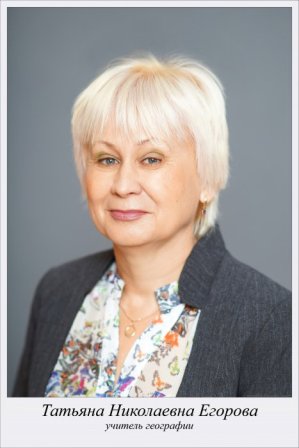 Егорова Татьяна НиколаевнаЗанимаемая должность: Учитель географииОбразование: Саратовский госуниверситет им. Чернышевского, 1985 г.Специальность по диплому: Учитель географииКвалификационная категория: перваяПедагогический стаж: 26 летКурсы повышения квалификации: 2014 г. «Организация учебно-познавательной деятельности обучающихся в условиях реализации ФГОС нового поколения» (72ч) ФГБОУ ВПО «БГУ»Баханова Милада ВикторовнаЗанимаемая должность: Учитель биологии, химии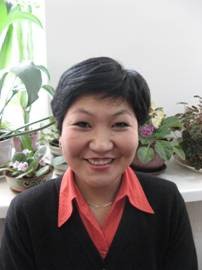 Образование: БГУ, 1996 г.Специальность по диплому: Учитель биологии, химииКвалификационная категория: высшаяПедагогический стаж: 18 летКурсы повышения квалификации: 2010г. участник Всероссийской НПК «Социальное партнерство как фактор развития современного образования» БГУ ПИ; 2011г. «Создание инновационного предприятия в вузе: правовые, экономические, организационные основы» (72ч) ГОУ ВПО "ИГУ"; 2012г. семинар «Преподавание биологии по учебникам издательства «Дрофа» в условиях перехода на ФГОС нового поколения» (6ч) ООО «ДРОФА»; 2012г. «Эксперт по биологии» (72ч) МОиНРБ РЦОИЕГЭРБ ; 2014г. «Организация учебно-познавательной деятельности обучающихся в условиях реализации ФГОС нового поколения» (72ч) ФГБОУ ВПО «БГУ»Лизунова Анастасия Викторовна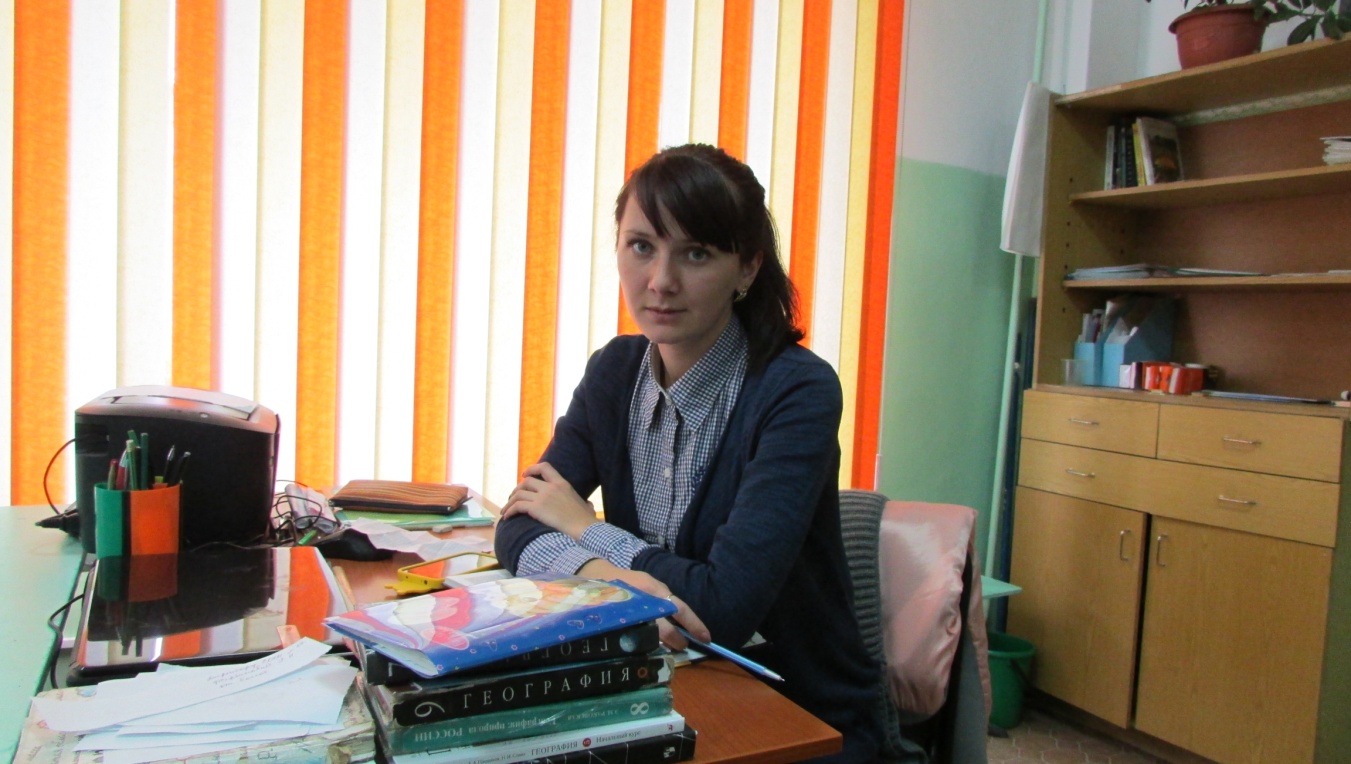 Занимаемая должность: Учитель биологииОбразование: БГУ, 2014 г.Специальность по диплому: Учитель биологииКвалификационная категория: нетПедагогический стаж: 1 годКурсы повышения квалификации:Гунзенова Сэсэг Александровна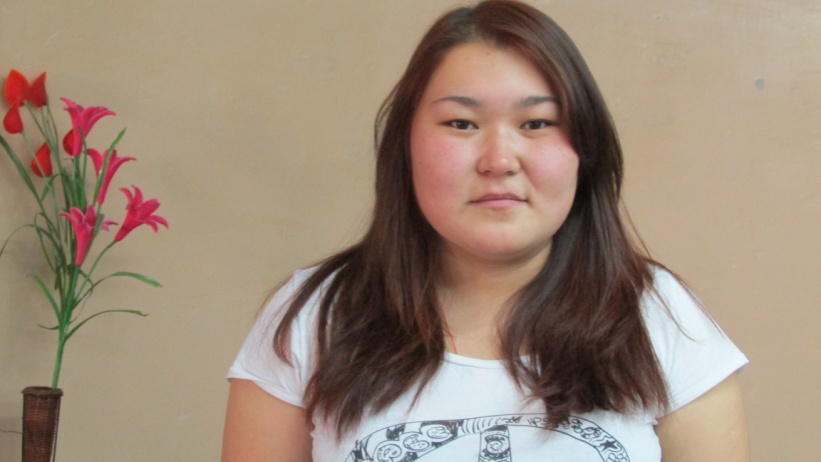 Занимаемая должность: Учитель истории, обществознанияОбразование: БГУ, 2012 г.Специальность по диплому: Учитель истории, обществознанияКвалификационная категория: нетПедагогический стаж: 1 годКурсы повышения квалификации:Викулин Сергей Петрович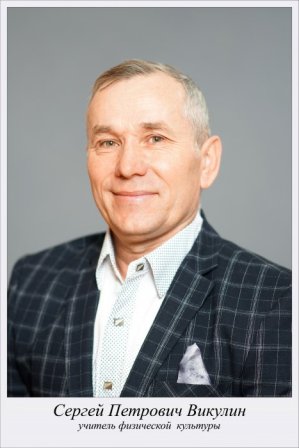 Занимаемая должность: Учитель физической культуры, ОБЖОбразование: БГПИ, 1985 г.Специальность по диплому: Учитель физической культурыКвалификационная категория: высшаяПедагогический стаж: 30 летКурсы повышения квалификации: 2011г. «Использование информационных технологий в условиях сетевого образовательного пространства» (72ч) ГОУ ВПО «ВСГТУ»; 2014 г. «Организация учебно-познавательной деятельности обучающихся в условиях реализации ФГОС нового поколения» (72 ч.) ФГБОУ ВПО «БГУ»Батуев Бимба МункожаповичЗанимаемая должность: Учитель физической культурыОбразование: Улан -Удэнский педколледж, 2009,БГУ, 2013 г.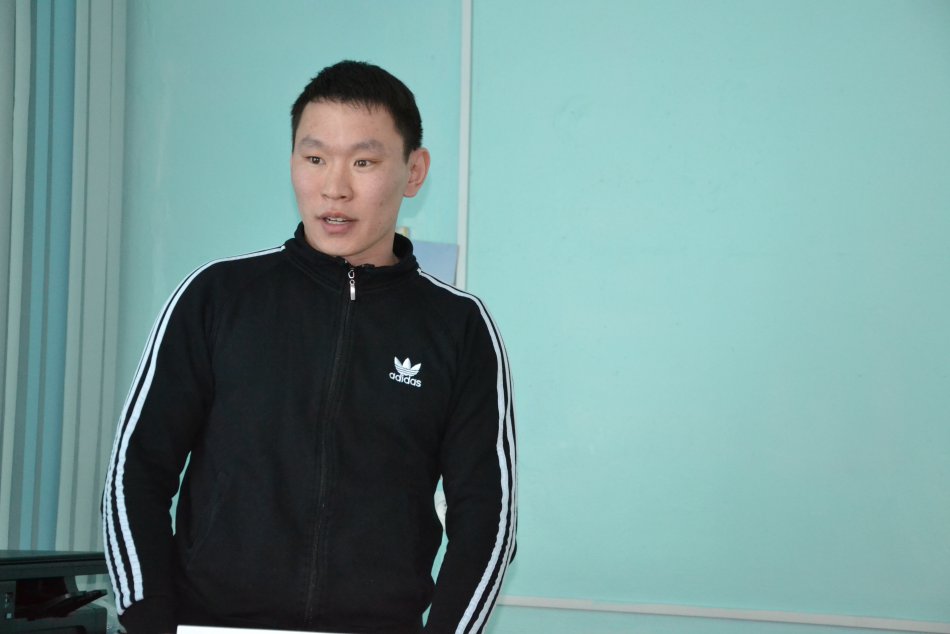 Специальность по диплому: Учитель физической культурыКвалификационная категория: соответствует занимаемой должностиПедагогический стаж: 5 летКурсы повышения квалификации: 2013г. «Тренер по баскетболу» (16ч) ООО «Высшая школа тренеров по баскетболу Университет ЛЕСГАВТА»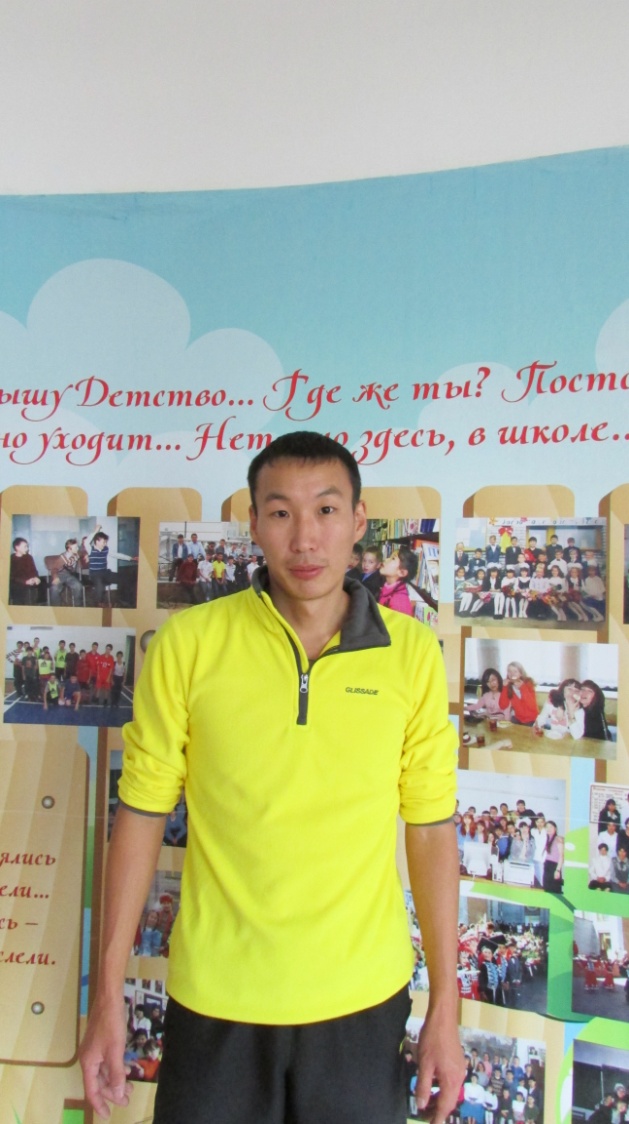 Сотнич Сергей АлексеевичЗанимаемая должность: Учитель физической культурыОбразование: БГУ, 2008 г.Специальность по диплому: Учитель физической культурыКвалификационная категория: Педагогический стаж: 4 летКурсы повышения квалификации: Русанова Ирина ВладимировнаЗанимаемая должность: Учитель физикиОбразование: БГПИ, 1990 г.Специальность по диплому: Учитель математики и физикиКвалификационная категория: Педагогический стаж: 21  летКурсы повышения квалификации: 2012г. «Исследовательская деятельность учащихся, проблемы, пути решения и перспективы» (36ч) АОУ ДПО РБ «РИКУиО»; 2014г. «Требования ФГОС основного общего образования и их реализации в обучении физике» (72ч) АОУ ДПО РБ «БРИОП»;  2014 г. «Организация учебно-познавательной деятельности обучающихся в условиях реализации ФГОС нового поколения» (72ч) ФГБОУ ВПО «БГУ»; 2014г. "Требования ФГОС основного общего образования и их реализация в обучениии физике" 72ч. АОУ ДПО БРИОП  